
ROLE DEFINITIONKey Responsibilities:-
   Receive and examine footwear marks retrieved from crime scenes in order to identify their source and contribute to the effective investigation of crime. Evaluate marks for evidential value prior to submission for forensic examination in order to contribute to the timely and economical investigation of crime. Collate and examine information obtained from footwear marks in order to provide intelligence to operational managers. Provide training, as directed, in order to promote the use of the system and to ensure the retrieval of good quality marks. Attend relevant meetings, both internal and external, relating to footwear marks in order to ensure that the force benefits from and contributes to developments in the field. Carry out a range of administrative and clerical duties, including the reception of exhibits and evidence, in an efficient and timely manner. Operate relevant databases and spreadsheets to provide management information and in order to contribute to the evaluation of submissions and results.

The postholder may be required to undertake such other responsibilities as are reasonably commensurate with the grade of the post.Police Staff
Footwear Technician
Forensic Services
Role Definition:ZF006 / 10378Dept / Area Command:Forensic Services 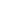 Section:Crime Investigation Post Title:Footwear Technician Post Reference:ZF006 / 10378 Post Grade:Grade D  Location:Forcewide Car User Status:Telephone Allowance:Shift Allowance:Standby Allowance:Weekend Enhancement:Contractual Overtime:Line Manager:Fingerprint & Forensic ManagerFingerprint & Forensic ManagerFingerprint & Forensic ManagerFingerprint & Forensic ManagerStaff Responsibilities:Not ApplicableNot ApplicableNot ApplicableNot ApplicablePurpose: To provide a footwear mark identification service to the force and to provide advice on the evidential value of footwear marks, controlling and regulating samples to ensure the cost effective examination of those marks capable of materially furthering the progress of an investigation or prosecution. To provide a footwear mark identification service to the force and to provide advice on the evidential value of footwear marks, controlling and regulating samples to ensure the cost effective examination of those marks capable of materially furthering the progress of an investigation or prosecution. To provide a footwear mark identification service to the force and to provide advice on the evidential value of footwear marks, controlling and regulating samples to ensure the cost effective examination of those marks capable of materially furthering the progress of an investigation or prosecution. To provide a footwear mark identification service to the force and to provide advice on the evidential value of footwear marks, controlling and regulating samples to ensure the cost effective examination of those marks capable of materially furthering the progress of an investigation or prosecution.